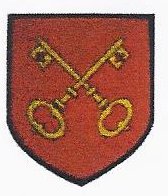                  Mairie de MOUSTIER en FAGNE         Grand Rue                                                                                                    59132 MOUSTIER EN FAGNE                    Tél/Fax : 03 27 61 85 25                      Email : mairie.moustierfagne@wanadoo.fr                                                          Site : http://www.moustier-en-fagne.com                                                   Blog Salle des fêtes : http://salledesfetesdemoustierenfagne.unblog.frFiche de satisfaction de la Salle des Fêtes.Nous aimerions avoir votre opinion sur ces quelques points suivants :A rendre à la remise des clés en mairie.MauvaisPassableCorrectBienTrès bienDisponibilitéPrixSuperficieMobilierEclairageChauffageVaisselleSanitairesCuisine et aménagementEnvironnementParkingCour ferméeEchanges avec vos interlocuteursOuiPeut êtreNon